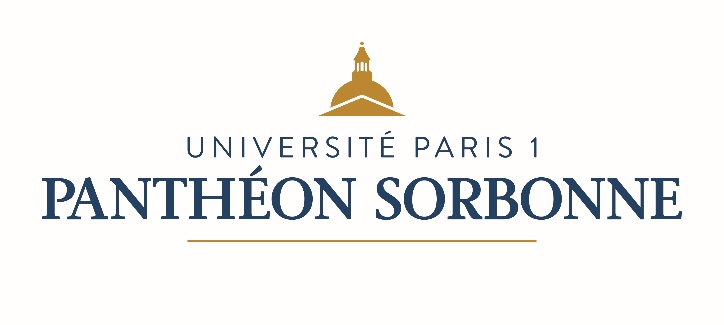 FORMULAIRE d’ENREGISTREMENT de THÈSE / HDR SOUTENUE ÉTABLISSEMENT : Université Paris1 Panthéon-SorbonneÉCOLE DOCTORALE : ED 559 de Sciences de la Gestion et du ManagementLABORATOIRE de RATTACHEMENT : PRISM EA 4101 / CRI EA 1445IDENTIFIANT NATIONAL DE LA THÈSE (NNT) (à remplir par la bibliothèque) :                            A REMPLIR EN MAJUSCULES PAR L’ÉTUDIANTAUTEUR*NOM de NAISSANCE : PRÉNOM(S): NOM D’USAGE:NOM FIGURANT SUR LA PUBLICATION, si différent des 2 précédents : DATE de NAISSANCE (Format JJMMAAAA) :   NATIONALITÉ : ADRESSEN° et RUE : CODE POSTAL :              VILLE : PAYS : ADRESSE ÉLECTRONIQUE : NUMÉRO de TÉLÉPHONE : DATE de SOUTENANCE                    ANNÉE (AAAA) :                          MOIS (MM) :   (*) Les informations demandées sur ce formulaire sont destinées, à l’exception de l’adresse, à la constitution du catalogue collectif du Sudoc. Le Sudoc a fait l’objet d’une déclaration à la CNIL (arrêté du 10 septembre 1991 : publié au Journal Officiel du 1er octobre 1991).Le droit d’accès et de rectification prévu par la loi n° 78 – 17 du 6 janvier 1978 relative à l’informatique, aux fichiers et aux libertés ne concerne que les informations de la première page de ce formulaire. Il peut s’exercer auprès de : Agence bibliographique de l’enseignement supérieur – BP 84308 / 34193 MONTPELLIER CEDEX 5 www.abes.fr.JURY (pour chacun des membres, mettre la titulature et la fonction au sein du jury, encadrants compris)NOM : PRÉNOM(S) : FONCTION : NOM : PRÉNOM(S) :FONCTION : NOM : PRÉNOM(S) : FONCTION : NOM : PRÉNOM(S) : FONCTION : NOM : PRÉNOM(S) : FONCTION : NOM : PRÉNOM(S) : FONCTION : ---------------------------------------------------------------------------------------------------------------------------------DISCIPLINE : Sciences de la Gestion et du Management.---------------------------------------------------------------------------------------------------------------------------------INDICATIONS BIBLIOGRAPHIQUES :Nombre de volumes/fichiers : Nombre total de pages : AUCUN TEXTE MANUSCRIT N’EST ADMIS. DACTYLOGRAPHIER OU COLLER LE TEXTE IMPRIMÉ DANS LES ZONES PRÉVUESTITRE de LA THÈSE EN FRANÇAIS : Transcrire en toutes lettres les symboles spéciaux.RESUMÉ de LA THÈSE EN FRANÇAIS (obligatoire)Chaque cadre doit contenir un résumé de 1700 caractères maximum, espaces compris. En cas de dépassement, la coupure sera automatique.Le doctorant adresse son texte sous forme électronique selon les recommandations de la bibliothèque.RESUMÉ DE LA THÈSE EN ANGLAIS (obligatoire)TITRE DE LA THÈSE EN ANGLAIS (obligatoire) : Transcrire en toutes lettres les symboles spéciauxPROPOSITIONS DE MOTS-CLÉS (destinés à définir précisément le sujet de la thèse) : : en français et  en anglaisAUTORISATIONS (à remplir par le doctorant) :J’ai pris connaissance de la charte des thèses de l’université Paris 1 Panthéon-Sorbonne.     OUI, j’autorise l’Université Paris 1 Panthéon-Sorbonne à diffuser ma thèse sur Internet ; j’atteste que je suis l’auteur de la thèse susmentionné et qu’elle est diffusable dans le respect  des droits à l’image, droits d’auteurs et droits voisin : 	     En texte intégral, immédiatement après validation par le jury de soutenance, dans une version identique à celle soutenue ; OU après corrections demandées par le jury et effectuées dans un délai de trois mois après soutenance	     Après retrait des œuvres ou extraits significatifs d’œuvres protégées et signalées comme telles dans la thèse, dans un délai de trois mois après soutenance	    Après un embargo, à la date du __/__/__     NON,  je n’autorise pas la diffusion de ma thèse sur InternetDATE ET SIGNATURE DE L’AUTEURÀ REMPLIR PAR LE SERVICE DE DOCTORATSERVICE DES THÈSES de   Management	       de Paris 1 Panthéon-SorbonneCONFIDENTIALITÉ PRONONCÉE PAR LE PRÉSIDENT DE L’ÉTABLISSEMENT     NON     OUI : thèse confidentielle     OBJET DE LA CONFIDENTIALITÉ                                                              JUSQUE (préciser obligatoirement la date)                       CORRECTIONS : une possibilité uniquement     Pas de correction demandée      Thèse corrigée dans le délai de 3 mois après la soutenance     Thèse non corrigée dans le délai de 3 mois après la soutenance15263748APRÈS VÉRIFICATION, DATE et CACHET DU SERVICE DE DOCTORAT :